Zápis zo 20. zasadnutia členov RC Nitra dňa 13. februára 2017 v penzióne ARTINPrítomní :  A. Havranová, I. Košalko, A. Tóth,  P. Galo, G. Tuhý,  L. Hetényi, L. Gáll
Výmenní študenti  :  Andres  CORTES Manriquez,  Raphael Schmidt Van Den Eeden Leite,  Ana Laura Magana, CindyOspravedlnení :R. Plevka, J. Jakubička, E. Oláh, Ľ. Holejšovský  V. Miklík,  P. Szabo,  K. Lacko – Bartoš, M. Svoreň,  M. Waldner P. Graffenau, K. Pieta,  J. Dóczy, D. Hetényi,  L. Tatar, J. StoklasaInformácie :Pozvánka na 11. Charitatívny ples RC Praha dňa 3.3.2017 o 19.00 hod. v hoteli AMBASADOR Praha.Informácie o dopise guvernéra č. 8 Pozvánka RC Valtice – Břeclav:  Na  bicykli a peši okolo Lednicko Valtického areálu v dňoch 19.- 21.5.2017RYLA, téma Quo Vadis Europa, Kopřivnice, Vanaivan 26.4 – 30.4.2017RC Ostrava – pozvánka na dovolenku do Arménska ž.3. – 12.3.2017Pozvánka Rotaract Praha na charitatívny večer dňa 10.3.2017, reštaurácia AMFORAIvan Košalko: poznatky z kurzu : Konverzačná inteligencia. Ďalšie zasadnutie RC Nitra bude 20. 2. 2017.Ladislav Gáll, prezident Rotary club Nitra 2016/2017
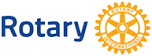 